МІНІСТЕРСТВО ЮСТИЦІЇ УКРАЇНИ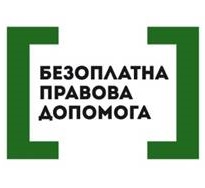 ВИШНЕВСЬКИЙ  МІСЦЕВИЙ  ЦЕНТР  
З  НАДАННЯ БЕЗОПЛАТНОЇ  ВТОРИННОЇ  
ПРАВОВОЇ  ДОПОМОГИІ. Юрисдикція центру: Бородянський, Васильківський, Вишгородський, Іванківський, Києво-Святошинський, Макарівський, Обухівський, Фастівський, Поліський райони та міст Буча, Васильків, Ірпінь, Обухів, Фастів та інші міста та райони Київської області.Відповідно до статті 14 Закону України “Про безоплатну правову допомогу” право на безоплатну правову допомогу мають такі категорії осіб:1) особи, які перебувають під юрисдикцією України, якщо їхній середньомісячний дохід не перевищує двох розмірів прожиткового мінімуму, розрахованого та затвердженого відповідно до закону для осіб, які належать до основних соціальних і демографічних груп населення;2) інваліди, які отримують пенсію або допомогу, що призначається замість пенсії, у розмірі, що не перевищує двох прожиткових мінімумів для непрацездатних осіб; 3) діти-сироти, діти, позбавлені батьківського піклування, діти, які перебувають у складних життєвих обставинах, діти, які постраждали внаслідок воєнних дій та збройних конфліктів;4) внутрішньо переміщені особи - на всі види правових послуг; 5) громадяни України, які звернулися із заявою про взяття їх на облік як внутрішньо переміщених осіб;5) особи, на яких поширюється дія Закону України "Про біженців та осіб, які потребують додаткового або тимчасового захисту"; 6) ветерани війни та особи, на яких поширюється дія Закону України "Про статус ветеранів війни, гарантії їх соціального захисту", особи, які мають особливі заслуги та особливі трудові заслуги перед Батьківщиною, особи, які належать до числа жертв нацистських переслідувань; 6,1) особи, які перебувають під юрисдикцією України і звернулися для отримання статусу особи, на яку поширюється дія Закону України "Про статус ветеранів війни, гарантії їх соціального захисту";7) особи, щодо яких суд розглядає справу про обмеження цивільної дієздатності фізичної особи, визнання фізичної особи недієздатною та поновлення цивільної дієздатності фізичної особи; 8) особи, щодо яких суд розглядає справу про надання психіатричної допомоги в примусовому порядку; 9) особи, реабілітовані відповідно до законодавства України, ІІ. Перелік документів щодо підтвердження права на отримання безоплатної вторинної правової допомоги (не є вичерпним для усіх категорій):паспорт або документ, що посвідчує особу;реєстраційний номер облікової картки платника податків;довідка про середньомісячний дохід особи, яка звертається за допомогою;посвідчення, що підтверджує особливий статус громадянина.Адвокати на безоплатній основі представлятимуть інтереси осіб, які мають право на безоплатну вторинну правову допомогу, в судах, інших державних органах, органах місцевого самоврядування тощо.В. о. директора Центру Драгілєва Любов ЮріївнаІІІ. Громадяни   можуть  звертатися  до  Вишневського   місцевого   центру за  адресою:  вул. Південна, 5-б, місто Вишневе, Київської області.Телефони: (04598)5-36-01, (04598)5-36-21.Електронна адреса: vyshneve.kyivreg@legalaid.gov.ua  Skype: vyshneve_mcfb.me/vyshnevelegalaidГрафік роботи:ПН – ЧТ з 9.00 – 18.00, ПТ з 9.00 – 16.45, вихідні дні: субота, неділя.